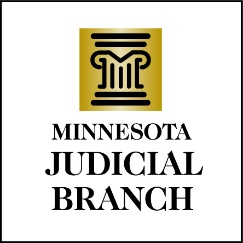                           Judicial Council AgendaMarch 14, 20249:00 a.m.Room 230, MN Judicial Center and via ZoomDecision Item: Approval of Draft February 15, 2024, Meeting Minutes Discussion Item: OHI UpdateDiscussion Item: District Access and Fairness Survey ResultsDiscussion Item: Continuation of Temporary Referees Discussion Item: Proposed AI Policy and Governance Framework Discussion Item: Psych Services Special Topic Follow Up Other Business Adjourn